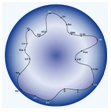 Graphics (each one linked to the wiki)Question: from prescriptive <to> emergent <to> chaos Range/Description: Across a spectrum from prescriptive <to> emergent <to> chaos My Comments: How did this factor affect me  and my  learning? Cluster:Open / Structure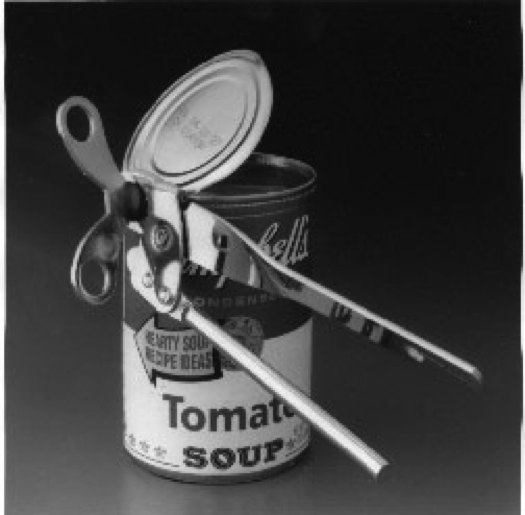 What is the balance between Openness and Structure? Highly structured process and content <  > very open with light-touch support Factors …Examples …Risk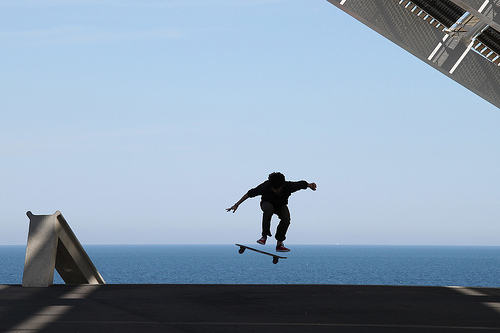 How safe, or how hazardous is the learning?Fail-safe  < ..  >  Safe-to-fail  < .. >  High-risk Liminal Space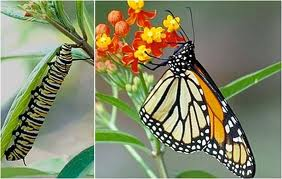 Is there: no space/ a lot of space/ too much space for exploring and creating new roles and capabilities? Conservative, fixed roles  <  .. >  Personal Growth < .. >  Transformation, and                           creating new rolesUnpredict-able Outcomes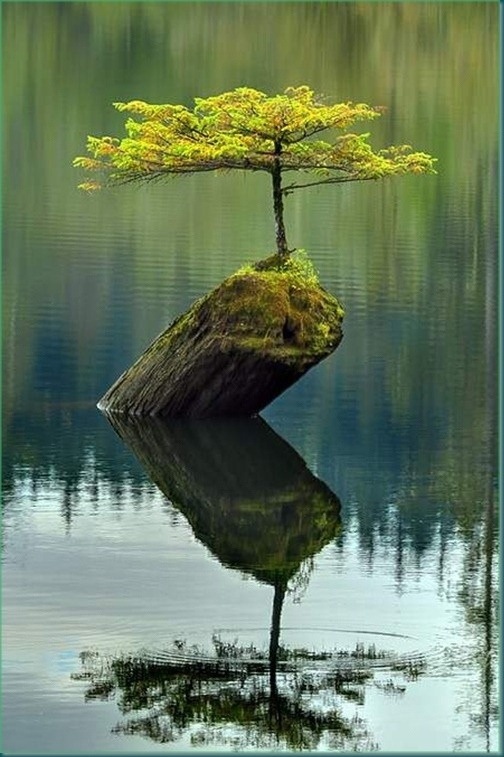 How  fixed or unpredictable are the learning outcomes? Fixed, micro-managed outcomes  < .. >  Derivative (new) outcomes  < .. >  Surprising, serendipitous, unpredictable outcomesAmbiguity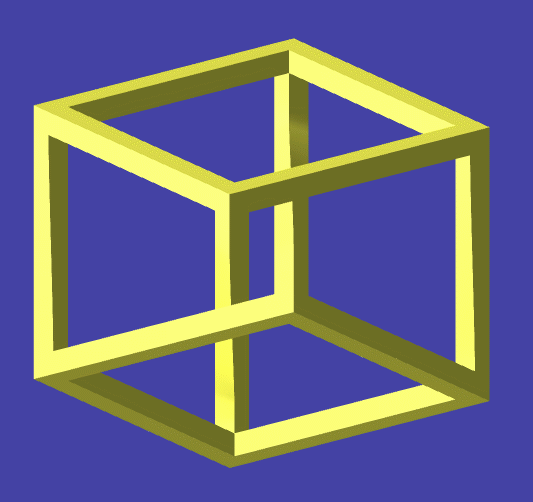 How tightly defined, or open is the meaning and application the learning? Closely defined meaning  < .. >  Negotiated meaning < .. >  Open to several, simultaneous meaningsDisruption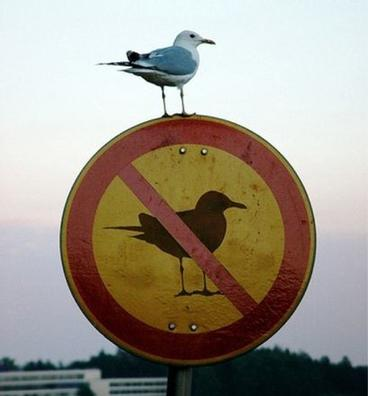 How challenging or comfortable is the learning?Comfort, familiarity < .. > Unsettling < .. > Challenging, provocativeSelf-correction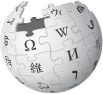  Is the course / event self-correcting (e.g. wikipedia), or does it require on-going, centralised control? Hierarchical control  < .. >  Learner input  < .. >  Self-correcting systemsMultipath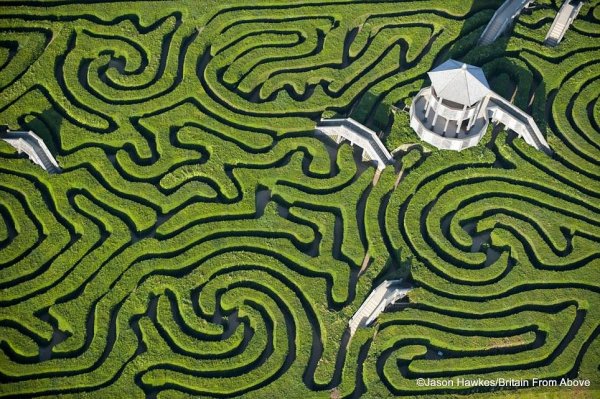 Is there only one learning pathway, or are many pathways possible?  Single pathway  < .. >  Limited variance  < .. >  Multiple, open, options …Graphics (each one linked to the wiki)Question: from prescriptive <to> emergent <to> chaos Range/Description: Across a spectrum from prescriptive <to> emergent <to> chaos My Comments: How did this factor affect me  and my  learning?Cluster:Inter-activeEnvironmentCluster:Inter-activeEnvironment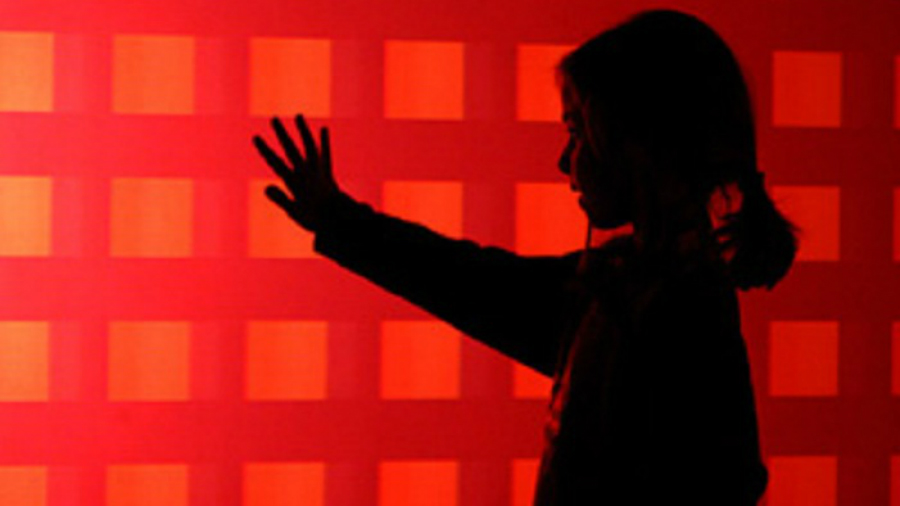 How is the learning design implemented? Predetermined < .. > Open and emergentFactors …Factors …DiversityDiversity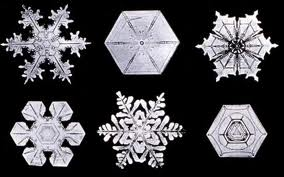 Is the course designed around a few, key texts and people,  or a wide and open range? Standardised resources and experts  < .. > Alternatives  < .. >  Open-ended range of resources ExperientialExperiential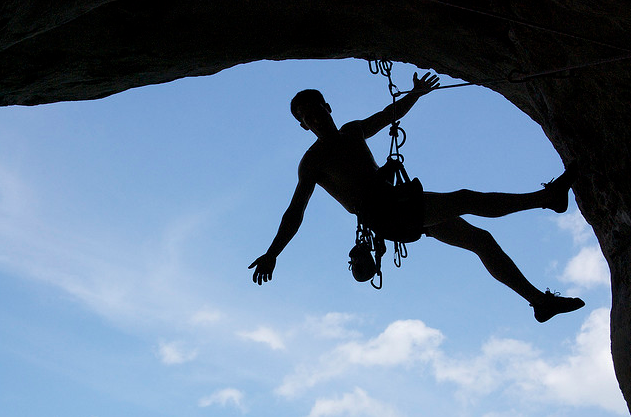 How abstract and theoretical, or contextualised and practical is the learning?Objective, abstract < ... > Scenarios  < … >  Embodied, immersed,                   practice-based learningAdaptiveAdaptive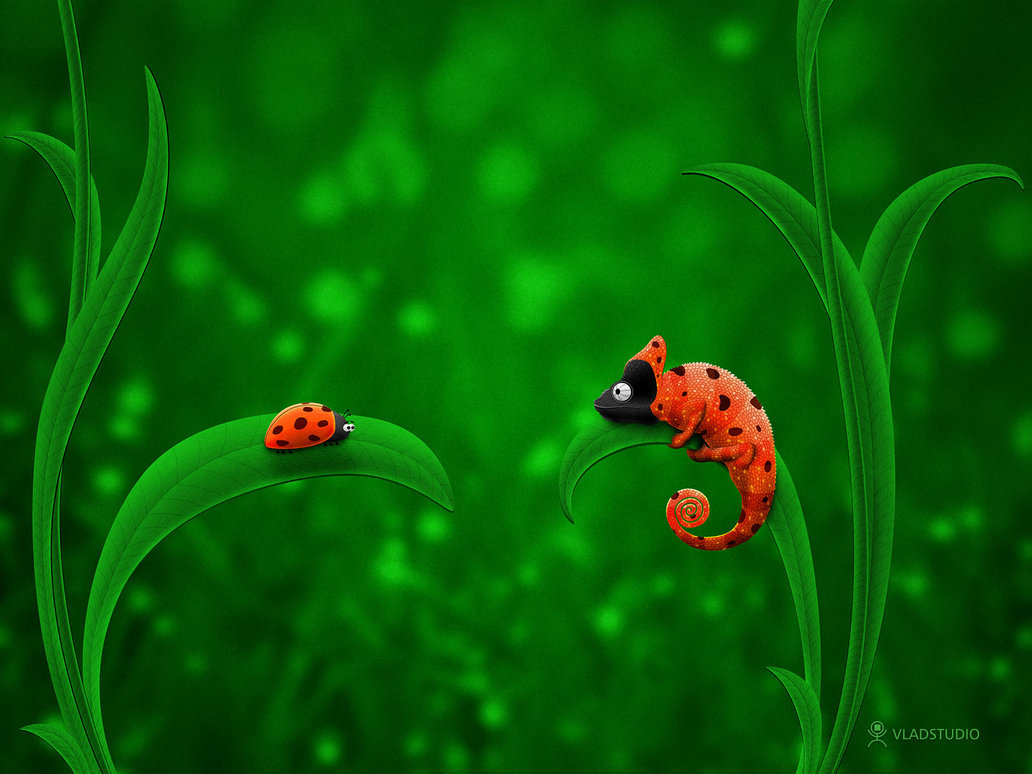 Is the course fixed, or responsive to new ideas, outcomes and process?Fixed  < ... > Amendments considered < ... > Responsive to innovative,                            creative changeCo-evolutionCo-evolution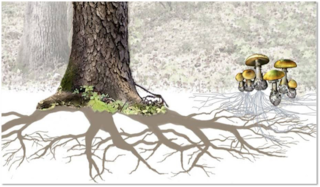 Is the course independent of learner initiative, or does it grow and adapt with the learners?Fixed, hierarchical relationships < ... > Mutual adaptation and growthInteraction/NetworkingInteraction/Networking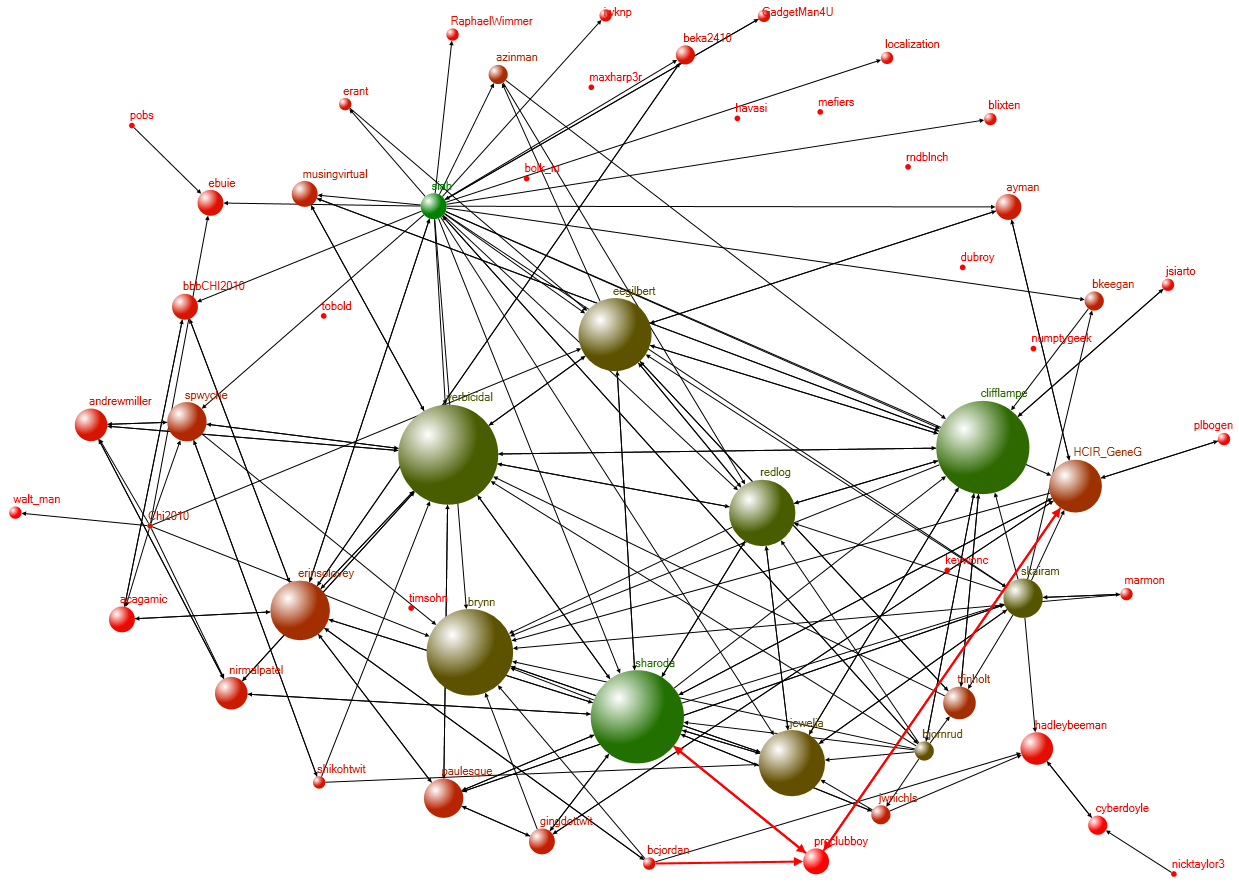 Is the learning space confined to a particular institution, or does it connect easily to other learning spaces?Bounded ('walled garden') learning space  < ... >  Informal networking  < … >  Open, diverse networked learning incorporated in process and outcomesTrustTrust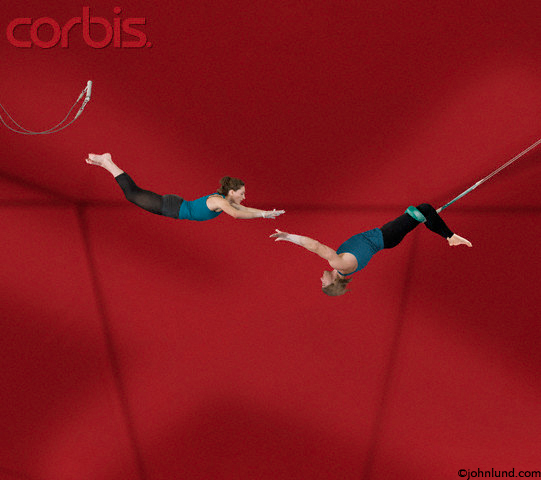 Is mutual tolerance and support critical to learning, or is learning entirely individual?  Competitive self-interest < ... > Mutual respect, support and growthTheory of MindTheory of Mind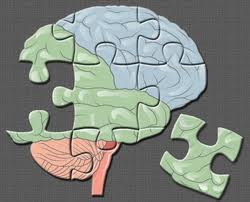 Is it critical for learners to anticipate what other people (or interfaces) are 'thinking', or not?Interacting with fixed texts   < ... > Mutual conversations  < … > Anticipating with what other 'minds' are thinking, and the next move … N/AGraphics (each one linked to the wiki,)Graphics (each one linked to the wiki,)Question: from prescriptive <to> emergent <to> chaos Range/Description: Across a spectrum from prescriptive <to> emergent <to> chaos My Comments: How did this factor affect me  and my  learning?Cluster:Agency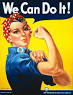 Do learners develop their own capacity for action, or just compliance with given roles? Compliance < … > independent initiative an personal development. Factors …Cross-modal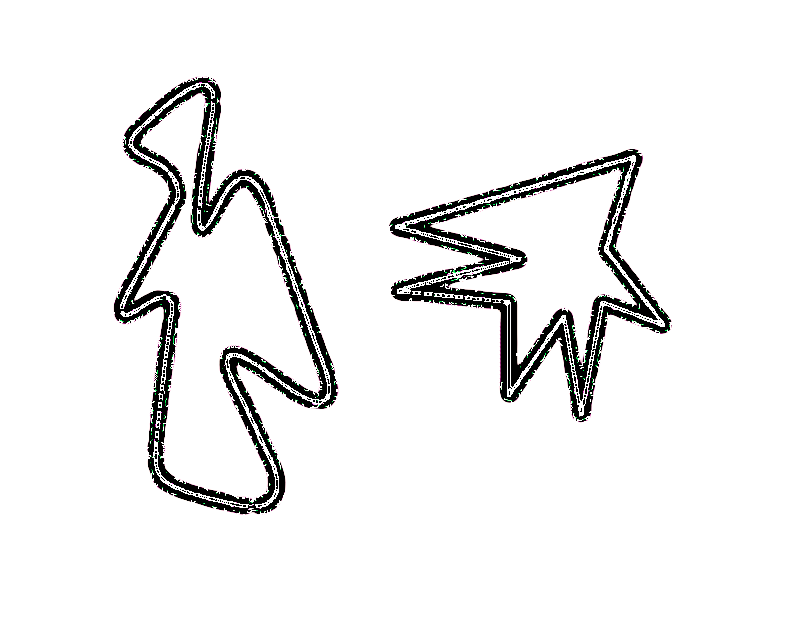 ’Kiki’ /or / ’Buba’ ?’Kiki’ /or / ’Buba’ ?  Does the learning occur within a single mode (e.g. text, audio, graphics), or across many different modes?Mono-modal, abstract interaction  < ... > Different modes used  < … >   Embodied, holistic interaction; progression across more modes / levels of abstractionOpen AffordancesIs the creation of new outcomes and goals encouraged, or only pre-determined compliance? Predetermined inter/action < ... > Room for exploration  < … >  Creative, innovative engagement.Self-organisation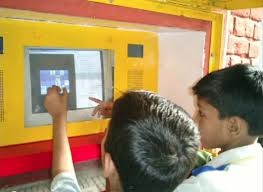 Does the learning include the creation and organization of the learners' own processes, resources and networks?Hierarchical, fixed processes < ... >  Limited choices for personalization < … >  Creative self-organization / self-motivation inherent in course design.Autonomy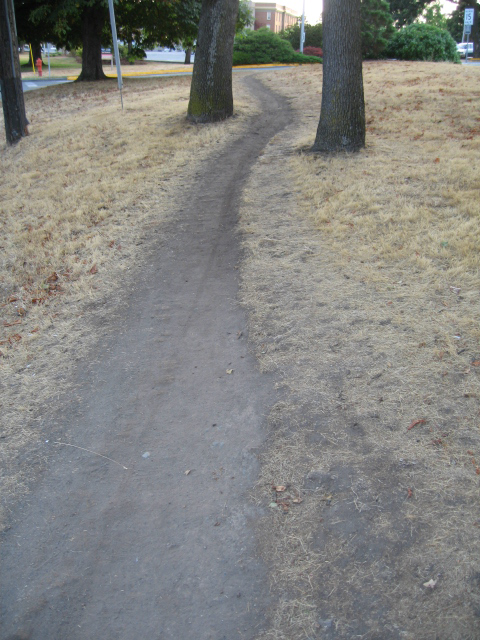 How much choice do learners have to create their own learning paths?Working to given agendas and frameworks < ... > Creating your own agenda and goals.Negotiated Outcomes ?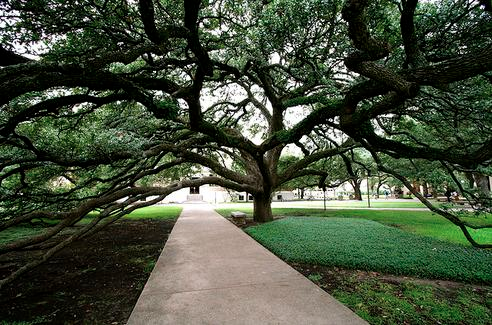 Are the outcomes fixed or negotiable?Externally determined success factors < ... > Mutually determined success factors.Identity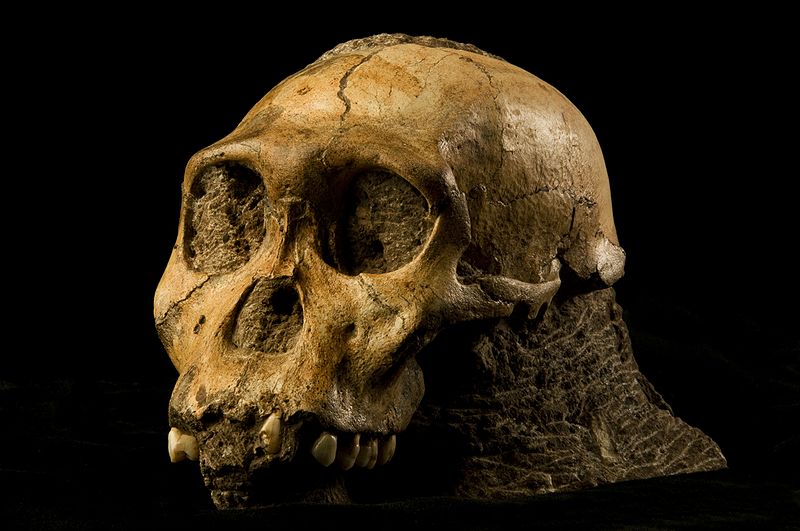 Is the development of new (or expanded) roles and capabilities part of the learning, or only fixed roles?Complying with fixed roles < ... > Creating and developing your own roles,                 affordances, and capabilitiesGraphics (each one linked to the wiki,)Question: from prescriptive <to> emergent <to> chaos Range/Description: Across a spectrum from prescriptive <to> emergent <to> chaos My Comments: How did this factor affect me  and my  learning?Cluster:Presence/Writing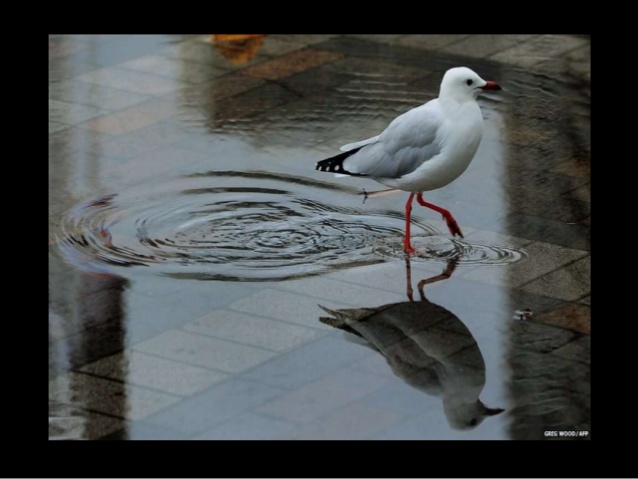 What traces do you  make and leave behind  you? From chance, momentary traces to lasting images and impressions.Factors …Solitude and Contem-plation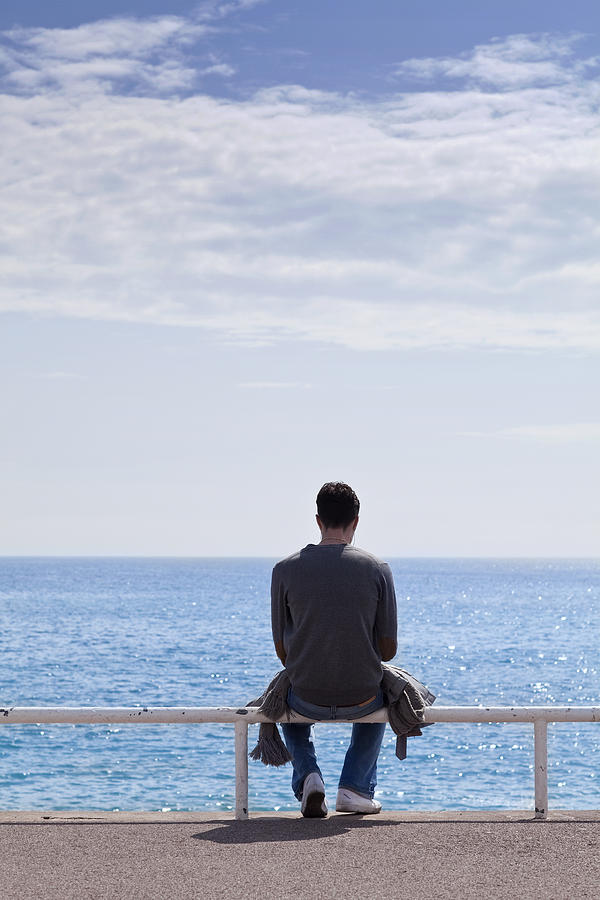 Is the course schedule very busy and interactive, or does it incorporate space for quiet reflection?Crowded  inter/activity  < ... >  Personal space for exploring, reflecting on and developing  ideas, aspirations and values.Casual/  Serendip-itous  Encounters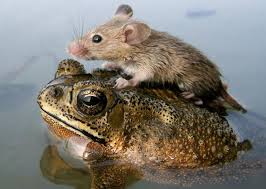 Is all interaction formal and micro-managed, or is space also provided for casual encounters and conversations?Highly formalised interaction  < ... >  Chance, serendipitous encountersNetworking, encounters, engagement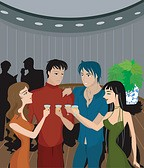 Does the learning include collaboration / cooperation in networks, beyond the course or event?  Formalised, fixed groups  < ... >  Initiating, creating, engaging with new contacts and groups.HybridModes ofWriting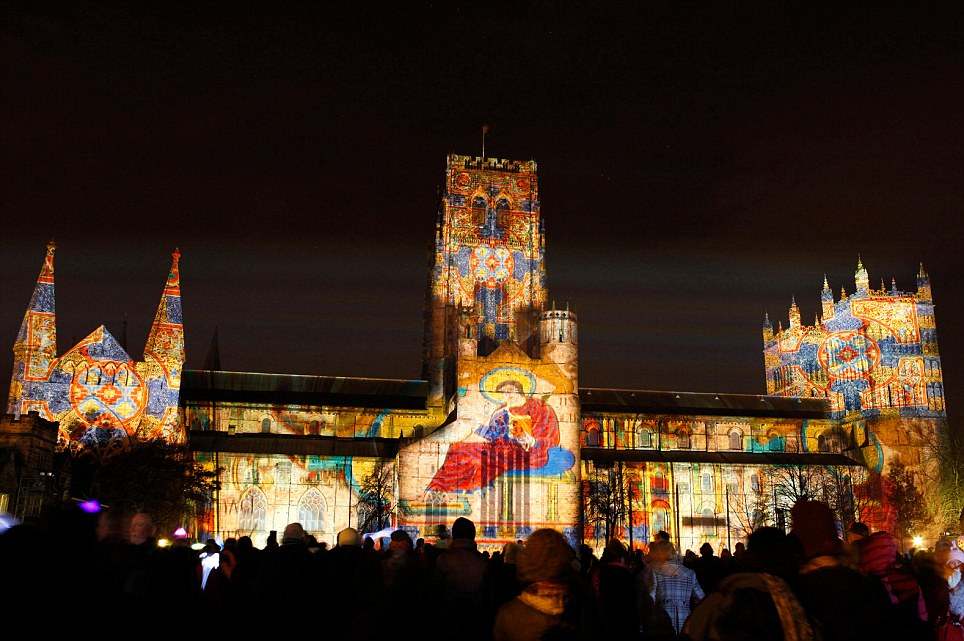 Is the ability to work in, and abstract from, several modes (text, visual, face-2-face) integral to the course?  Mono-media, mono-modal, abstract interaction  < ... >  Diversity, choice, and creativity in the use of media is encouraged. In/fomal writing and inscription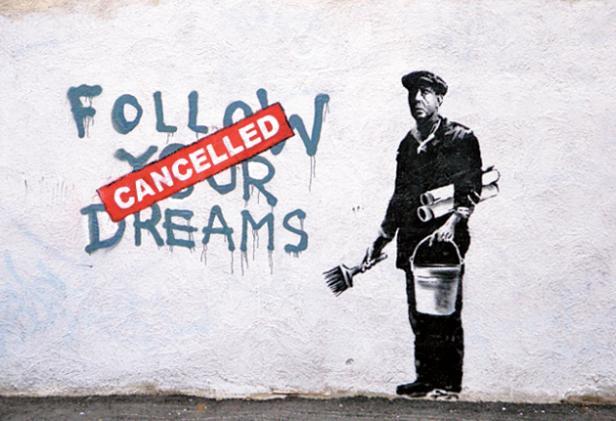 Is range of forms of interaction,  to develop ideas and perspectives, integral to the learning?Engagement confined to formal, ritualized interaction and writing  < ... > A range of writing, interacting and assessment artefacts and practices 